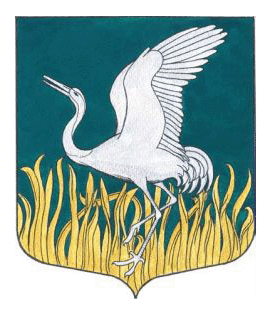 Ленинградская областьЛужский муниципальный районсовет депутатов Мшинского сельского поселениячетвертого созываРЕШЕНИЕО внесении изменений в Решение Совета депутатовот 25.01.2021 № 82 «Об утверждении положения опорядке проведения конкурса на замещение вакантноймуниципальной должности муниципальной службы в администрации Мшинского сельского поселенияЛужского муниципального района Ленинградской областиВ целях приведения нормативно правовых актов в соответствие с действующим законодательством РФ, совет депутатов муниципального образования Мшинского сельского поселения (далее - Совет депутатов) РЕШИЛ:1. Внести в Решение Совета депутатов от 25.01.2021 № 82 «Об утверждении положения о порядке проведения конкурса на замещение вакантной муниципальной должности муниципальной службы в администрации Мшинского сельского поселения Лужского муниципального района Ленинградской области» в пункт 2.3 дополнить абзацем следующего содержания: «приобретения им статуса иностранного агента».2. В остальной части Положение оставить без изменений.3. Настоящее решение вступает в силу со дня его официального опубликования.Глава МО Мшинского сельского поселения                                                                   В.В. АлексеевРазослано: в прокуратуру, в делоОт 21.12. 2023 года                                                   № 224